Зарегистрировано в Управлении Минюста России по УР 3 марта 2023 г. N RU18000202300176УКАЗГЛАВЫ УДМУРТСКОЙ РЕСПУБЛИКИО КООРДИНАЦИОННОМ СОВЕТЕ ПРИ ГЛАВЕ УДМУРТСКОЙ РЕСПУБЛИКИПО ВЗАИМОДЕЙСТВИЮ С ОБЩЕРОССИЙСКИМОБЩЕСТВЕННО-ГОСУДАРСТВЕННЫМ ДВИЖЕНИЕМ ДЕТЕЙ И МОЛОДЕЖИ"ДВИЖЕНИЕ ПЕРВЫХ"В соответствии с частью 7 статьи 6 Федерального закона от 14 июля 2022 года N 261-ФЗ "О Российском движении детей и молодежи":1. Создать Координационный совет при Главе Удмуртской Республики по взаимодействию с Общероссийским общественно-государственным движением детей и молодежи "Движение первых".2. Утвердить прилагаемые:Положение о Координационном совете при Главе Удмуртской Республики по взаимодействию с Общероссийским общественно-государственным движением детей и молодежи "Движение первых";состав Координационного совета при Главе Удмуртской Республики по взаимодействию с Общероссийским общественно-государственным движением детей и молодежи "Движение первых".3. Настоящий Указ вступает в силу со дня его подписания.ГлаваУдмуртской РеспубликиА.В.БРЕЧАЛОВг. Ижевск27 февраля 2023 годаN 37УтвержденоУказомГлавыУдмуртской Республикиот 27 февраля 2023 г. N 37ПОЛОЖЕНИЕО КООРДИНАЦИОННОМ СОВЕТЕ ПРИ ГЛАВЕ УДМУРТСКОЙ РЕСПУБЛИКИПО ВЗАИМОДЕЙСТВИЮ С ОБЩЕРОССИЙСКИМОБЩЕСТВЕННО-ГОСУДАРСТВЕННЫМ ДВИЖЕНИЕМ ДЕТЕЙ И МОЛОДЕЖИ"ДВИЖЕНИЕ ПЕРВЫХ"I. Общие положения1. Координационный совет при Главе Удмуртской Республики по взаимодействию с Общероссийским общественно-государственным движением детей и молодежи "Движение первых" (далее - Координационный совет) является коллегиальным совещательным органом при Главе Удмуртской Республики и создается в целях взаимодействия с Российским движением детей и молодежи (далее - Движение), его региональным, местным и первичным отделениями на территории Удмуртской Республики.2. Координационный совет в своей деятельности руководствуется Конституцией Российской Федерации, федеральными законами, указами и распоряжениями Президента Российской Федерации, постановлениями и распоряжениями Правительства Российской Федерации, иными правовыми актами Российской Федерации, Конституцией Удмуртской Республики, законами Удмуртской Республики, указами и распоряжениями Главы Удмуртской Республики, постановлениями и распоряжениями Правительства Удмуртской Республики, иными нормативными правовыми актами Удмуртской Республики, а также настоящим Положением.II. Задачи Координационного совета3. Основными задачами Координационного совета являются:координация деятельности исполнительных органов Удмуртской Республики по разработке и реализации мероприятий по поддержке Движения;координация деятельности исполнительных органов Удмуртской Республики по оказанию поддержки региональному отделению Движения, в том числе в его взаимодействии с государственными и муниципальными учреждениями и иными организациями;содействие исполнительным органам Удмуртской Республики в реализации программы воспитательной работы Движения и программ иной работы Движения с детьми и молодежью на территории Удмуртской Республики;содействие Движению в организации и проведении конкурсов, форумов и иных мероприятий, реализации проектов для участников Движения на территории Удмуртской Республики;координация деятельности исполнительных органов Удмуртской Республики по поддержке Движения в иных формах в соответствии с законодательством Российской Федерации.III. Состав и организация деятельностиКоординационного совета4. Состав Координационного совета утверждается Главой Удмуртской Республики.5. Координационный совет состоит из председателя Координационного совета, заместителя председателя Координационного совета, секретаря Координационного совета и членов Координационного совета.6. Председатель Координационного совета:осуществляет общее руководство деятельностью Координационного совета;проводит заседания Координационного совета и председательствует на них;назначает дату, время и место проведения заседания Координационного совета;утверждает повестку заседания Координационного совета;дает поручения секретарю и членам Координационного совета.В случае отсутствия председателя Координационного совета его обязанности выполняет заместитель председателя Координационного совета.7. Секретарь Координационного совета:осуществляет организацию работы по подготовке заседаний Координационного совета, подготавливает повестку заседания Координационного совета;осуществляет подготовку материалов по вопросам, подлежащим рассмотрению на заседании Координационного совета;извещает членов Координационного совета о дате, времени, месте проведения заседания Координационного совета, рассылает повестку и материалы заседания Координационного совета;ведет и оформляет протокол заседания Координационного совета;обеспечивает хранение протоколов заседаний Координационного совета;выполняет иные обязанности по поручению председателя Координационного совета или его заместителя.8. Члены Координационного совета:принимают лично участие в заседаниях Координационного совета, участвуют в обсуждении рассматриваемых вопросов и выработке решений по ним;вносят при необходимости предложения по формированию повестки заседаний Координационного совета;участвуют в подготовке материалов по рассматриваемым вопросам;возглавляют сформированные при необходимости в составе Координационного совета рабочие группы.9. Члены Координационного совета принимают участие в его работе на общественных началах.10. Повестка заседания Координационного совета вместе с материалами по вопросам, подлежащим рассмотрению на заседании, направляется членам Координационного совета не менее чем за три дня до даты заседания Координационного совета.11. Заседания Координационного совета проводятся по мере необходимости.12. Заседание Координационного совета считается правомочным, если на нем присутствует более половины его членов.13. На заседания Координационного совета могут приглашаться представители территориальных органов федеральных органов исполнительной власти, государственных органов Удмуртской Республики, органов местного самоуправления в Удмуртской Республике, общественных организаций и иные заинтересованные лица.14. Решение Координационного совета принимается простым большинством голосов присутствующих на заседании членов Координационного совета и оформляется протоколом, который подписывается председателем Координационного совета или его заместителем, председательствующим на заседании, а также секретарем Координационного совета.15. Решения Координационного совета носят рекомендательный характер.16. Копии протокола заседания Координационного совета в течение пяти рабочих дней со дня проведения заседания Координационного совета направляются его членам.17. По мере необходимости Координационный совет может создавать рабочие группы, действующие под руководством одного из членов Координационного совета.18. Организационно-техническое обеспечение деятельности Координационного совета осуществляет Администрация Главы и Правительства Удмуртской Республики.УтвержденУказомГлавыУдмуртской Республикиот 27 февраля 2023 г. N 37СОСТАВКООРДИНАЦИОННОГО СОВЕТА ПРИ ГЛАВЕ УДМУРТСКОЙ РЕСПУБЛИКИПО ВЗАИМОДЕЙСТВИЮ С ОБЩЕРОССИЙСКИМОБЩЕСТВЕННО-ГОСУДАРСТВЕННЫМ ДВИЖЕНИЕМ ДЕТЕЙ И МОЛОДЕЖИ"ДВИЖЕНИЕ ПЕРВЫХ"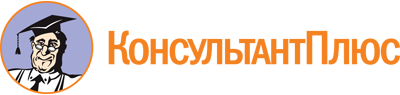 Указ Главы УР от 27.02.2023 N 37
"О Координационном совете при Главе Удмуртской Республики по взаимодействию с Общероссийским общественно-государственным движением детей и молодежи "Движение первых"
(вместе с "Положением о Координационном совете при Главе Удмуртской Республики по взаимодействию с Общероссийским общественно-государственным движением детей и молодежи "Движение первых")
(Зарегистрировано в Управлении Минюста России по УР 03.03.2023 N RU18000202300176)Документ предоставлен КонсультантПлюс

www.consultant.ru

Дата сохранения: 30.06.2023
 27 февраля 2023 годаN 37Бречалов А.В.-Глава Удмуртской Республики, председатель Координационного советаЧуракова Т.Ю.-заместитель Председателя Правительства Удмуртской Республики, заместитель председателя Координационного советаВыстребов А.А.-руководитель Агентства по молодежной политике Удмуртской Республики, секретарь Координационного советаЧлены Координационного совета:Члены Координационного совета:Члены Координационного совета:Авдеева О.Л.-Уполномоченный по правам ребенка в Удмуртской РеспубликеБадаш Ю.С.-руководитель Агентства по туризму Удмуртской РеспубликиБолотникова С.М.-министр образования и науки Удмуртской РеспубликиБускина О.В.-председатель регионального отделения Общероссийского общественно-государственного движения детей и молодежи "Движение первых" (по согласованию)Парахин Д.В.-министр по физической культуре и спорту Удмуртской РеспубликиСоловьев В.М.-министр культуры Удмуртской РеспубликиШумихин М.А.-Руководитель Администрации Главы и Правительства Удмуртской Республики